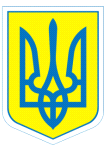                                                      НАКАЗ26.10.2017				 м.Харків				   № 230 Про відвідування Харківського обласногоПалацу дитячої та юнацької творчості    На виконання наказу Міністерства освіти і науки, молоді та спорту України від 31.10.2011 № 1243 «Про Основні орієнтири виховання учнів 1-11 класів загальноосвітніх навчальних закладів України, з метою формування ціннісного ставлення до мистецтва  та відповідно до Положення про організацію роботи з охорони праці учасників навчально-виховного процесу в установах і закладах освіти, затвердженого наказом  Міністерства освіти і науки України від 01.08.2001 № 563, зареєстрованим у Міністерстві юстиції України 20.11.2001 за № 969/6160 (зі змінами)   НАКАЗУЮ: 1. Направити  26.10.2017  до Харківського обласного Палацу дитячої та юнацької творчості для перегляду вистави «Жива вода»  учнів: 2-Б  клас – 12 учнів,  3-В – 10 учнів, 4-А клас - 6  учнів, 4-Б клас – 9 учнів, 4-В клас – 6 учнів, 5-Б клас – 8 учнів, 6-А клас – 8 учнів, 7-Б клас - 5 учнів  та  11 супроводжуючих.2. Призначити відповідальними за життя та здоров’я дітей  Рябіченко О.І., класного керівника 2-Б класу, Смирнову Н.Л., класного керівника 3-В класу, Воробйову Т.Г., класного керівника 4-А класу, Сковлюк І.В., класного керівника 4-Б класу, Аукштолєнє Н.В., класного керівника 4-В класу, Мельника В.В., класного керівника 5-Б класу, Мочаліну А.О., класного керівника 6-А класу,  Гришину О.Б., класного керівника 7-Б класу, Михайлюк А.В., вихователя 4-Б класу, Ігнатова Є.В., вихователя 3-В класу, Гончаренко М.С., вихователя 4-В класу. 3.   Педагогам  Рябіченко О.І., Смирновій Н.Л., Воробйовій Т.Г., Сковлюк І.В., Аукштолєнє Н.В., Мельнику В.В., Мочаліній А.О., Гришиній О.М. провести з учнями (вихованцями) інструктаж з правил безпеки життєдіяльності (інструкція з безпечного перевезення учнів  у громадському транспорті № 64-БЖ; під час екскурсій № 3-БЖ, під час групових поїздок № 66-БЖ,  попередження дорожньо-транспортних пригод  № 27-БЖ) та зробити відповідні записи в Журналі інструктажів. 4. Контроль за виконанням наказу покласти на заступника директора з виховної роботи Коваленко Г.І.Директор                  Л.О.МельніковаКоваленко, 3-70-30-63 З наказом ознайомлені:	 	Н.В.Аукштолєнє                                                                      Т.Г.Воробйова                                                   М.С.Гончаренко                                                   О.М.Гришина                                                    Є.В.Ігнатов                                                                        Г.І.Коваленко                                                   В.В.Мельник                                                   А.В.Михайлюк                                                   А.О.Мочаліна                                                   О.І.Рябіченко                                                   І.В.Сковлюк                                                                                                                                                           Н.Л.Смирнова